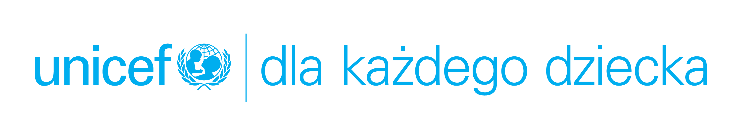 INFORMACJA PRASOWATen pierwiastek ciągle zagraża dzieciom w Polsce. UNICEF alarmujeWarszawa, 4 sierpnia 2022 r.Może być w zabawkach, ubraniach, kosmetykach, farbach, biżuterii czy przyborach kuchennych. Może też przedostać się do naszej żywności poprzez glebę lub wodę. Jego działanie jest toksyczne i powoduje szereg zaburzeń w organizmie, zwłaszcza najmłodszych. Ołów zatruwa ponad 260 tysięcy dzieci w Polsce.Ołów to substancja toksyczna, która powoduje zaburzenia neurologiczne i sercowo-naczyniowe. Warto podkreślić, że nie ma bezpiecznych poziomów tego pierwiastka we krwi. Szkodliwe skutki narażenia na jego działanie pojawiają się już przy bardzo niskich poziomach stężenia ołowiu w krwiobiegu. Ołów wpływa nie tylko na funkcjonowanie organizmów dzieci, ale ma również negatywny wpływ na koncentrację uwagi, pamięć oraz planowanie i rozwiązywanie problemów. Może także zwiększać agresję i zachowania antyspołeczne.Chłopcy są szczególnie narażeni na uszkodzenia mózgu i zaburzenia funkcji poznawczych w wyniku zatrucia ołowiem. Z kolei narażenie dziewcząt na działanie ołowiu we wczesnym okresie życia, a nawet w łonie matki, może zaburzać ich wzorce hormonalne i wiąże się z opóźnionym dojrzewaniem płciowym.W Polsce ponad 260 tysięcy dzieci ma podwyższony poziom ołowiu we krwi, alarmuje UNICEF. Organizacja w swoim ostatnim raporcie pt. „Miejsca i przestrzenie: Wpływ środowiska na dobrostan dzieci” analizowała m.in. poziom zatrucia ołowiem u dzieci w krajach bogatych, w tym w Polsce. W rankingu 43 państw UE i OECD,  pokazującym, w których krajach dzieci są najbardziej narażone na skażenie ołowiem Polska zajęła 29. miejsce. Najlepsza sytuacja jest w krajach nordyckich (Finlandii, Islandii i Szwecji), a także w Luksemburgu i Wielkiej Brytanii. Najgorzej jest w Meksyku, Kostaryce, Rumunii, Belgii i Malcie. Ołów jest wszędzie, czyli gdzie?Historyczne zanieczyszczenia benzyną ołowiową są nadal obecne w glebach na całym świecie. W przeszłości ołów można było znaleźć w produktach dla dzieci, np. malowanych zabawkach. Dziś nadal jest obecny w ceramice szkliwionej ołowiem (głównie w Meksyku), w ołowianym śrucie używanym podczas polowań (Norwegia), w nowych farbach czy w przyprawach, które miesza się z ołowiem w celu zwiększenia masy lub dodania koloru (często produkowanych w Azji Południowej, ale importowanych na całym świecie). Inne źródła narażenia na ołów to:woda z rur ołowianych;ołów z przemysłu wydobywczego i recyklingu baterii;pigmenty na bazie ołowiu;ołów w puszkach na żywność;ołów w kosmetykach, zabawkach i innych produktach.Cechą ołowiu jest to, że nie ulega rozpadowi i kumuluje się w organizmie, zwłaszcza najmłodszych. Ten pierwiastek to cichy zabójca, który powoli sieje spustoszenie w zdrowiu dzieci, co może mieć fatalne konsekwencje w przyszłości. Ołów jest odpowiedzialny za więcej zgonów na świecie niż malaria, wojny i terroryzm czy katastrofy naturalne!Skażenie ołowiem – objawy i rekomendacjeObjawy zatrucia ołowiem początkowo nie są charakterystyczne. To przeważnie bóle głowy, brzucha, nudności i kolka. Po pewnym czasie objawy te ustępują miejsca wymiotom, dodatkowo pojawiają się spadki ciśnienia krwi oraz obniżenie temperatury ciała. Ostre zatrucie prowadzi do niewydolności nerek, wątroby i układu nerwowego. Zatrucie przewlekłe, w wyniku kumulacji ołowiu uszkadza układ nerwowy, szpik kostny, nerki i skórę. Cechą charakterystyczną u osób długotrwale narażonych ołów jest „ołowiana cera” i „rąbek ołowiowy” na dziąsłach w wyniku odkładania się ołowiu. Długotrwała ekspozycja na ołów wpływa na rozrodczość, powoduje zburzenia emocjonalne i układu nerwowego, a także układu sercowo-naczyniowego czy odpornościowego. W Polsce dzięki badaniom diagnostycznym można oznaczyć poziom ołowiu we krwi. Wiedza o tym jak wszechobecne jest zanieczyszczenie ołowiem i zrozumienie jak negatywnie wpływa na zdrowie dzieci i całych społeczności, obliguje nas wszystkich do podjęcia natychmiastowych działań. UNICEF podkreśla tutaj szczególną rolę państwa w walce z zatruciem ołowiem. Zdaniem organizacji państwo powinno:monitorować i testować poziom ołowiu we krwi i zanieczyszczenie ołowiem;wprowadzić środki zapobiegawcze i kontrolne;umacniać systemy opieki zdrowotnej, aby były w stanie wykrywać i leczyć dzieci narażone na zatrucie ołowiem, zwłaszcza na obszarach szczególnie narażonych na skutki skażenia ołowiem (tereny wydobywcze i hutnicze);prowadzić społeczne kampanie edukacyjne na temat zagrożeń i źródeł kontaktu z ołowiem;podjąć działania na poziomie globalnym w zakresie ujednolicenia standardów i norm dotyczących recyklingu i transportu zużytych akumulatorów kwasowo-ołowiowych.
###O UNICEFUNICEF od 75 lat ratuje życie dzieci, broni ich praw i pomaga im wykorzystać potencjał, jaki posiadają. Nigdy się nie poddajemy!Pracujemy w najtrudniejszych miejscach na świecie, aby dotrzeć do najbardziej pokrzywdzonych dzieci. W ponad 190 krajach i terytoriach pracujemy #dlakazdegodziecka, aby budować lepszy świat dla wszystkich. Przed, w trakcie i po kryzysach humanitarnych jesteśmy na miejscu niosąc ratującą życie pomoc i nadzieję dzieciom i ich rodzinom. Realizujemy nie tylko działania pomocowe, ale także edukacyjne. Wierzymy, że edukacja to jedna z najbardziej skutecznych form zmieniania świata. W Polsce pracujemy ze szkołami i samorządami, aby prawa dziecka były zawsze przestrzegane, a głos młodych ludzi słyszany i respektowany. Jesteśmy apolityczni i bezstronni, ale nigdy nie pozostajemy obojętni, gdy chodzi o obronę praw dzieci i zabezpieczenie ich życia i przyszłości. Więcej informacji na unicef.pl. 